Aufgabe 1:Lade Dir die Zitationsdateien der folgenden Literaturen herunter. Verwende hierzu den angegeben Link. Aufgabe 1a:Download über PubMed mittels ,,Cite“-FunktionSchaper, K., NMR-spectroscopic investigation of o-nitrosobenzoic acid. Magn Reson Chem, 2008. 46(12): p. 1163-7, DOI: 10.1002/mrc.2303.https://pubmed.ncbi.nlm.nih.gov/18846584/Aufgabe 1b:Download über Google Scholar mittels ,,Zitieren“-FeldMertineit, A., et al. COLLABORATIVE DEVELOPMENT OF OPEN EDUCATIONAL RESOURCES FOR BUILDING COMPETENCIES IN THE USE OF DIGITAL TOOLS IN CHEMISTRY. in Proceedings of ICERI2021 Conference. 2021, DOI: 10.21125/iceri.2021.0325.https://scholar.google.de/scholar?q=COLLABORATIVE+DEVELOPMENT+OF+OPEN+EDUCATIONAL+RESOURCES+FOR+BUILDING+COMPETENCIES+IN+THE+USE+OF+DIGITAL+TOOLS+IN+CHEMISTRY&hl=de&as_sdt=0&as_vis=1&oi=scholartAufgabe 2: In der Zitationsdatei aus Aufgabe 1b muss die DOI noch eingefügt. Kopiere die DOI aus der angegebenen Referenz und füge diese in EndNote ein.  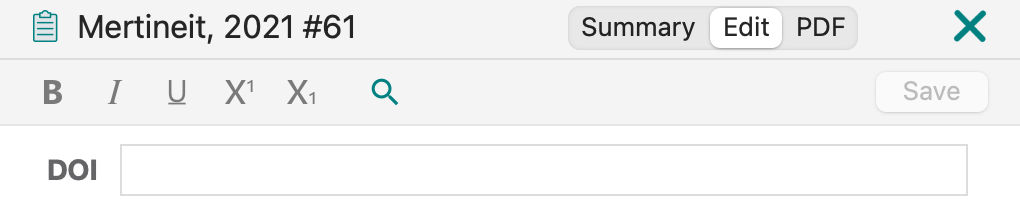 